Положение об индивидуальном проекте обучающихся 10-11 классов МБОУ «Марьяновская средняя общеобразовательная школа»в соответствии с ФГОС СОООбщие положенияНастоящее Положение разработано в соответствии с требованиями Федерального государственного образовательного стандарта (ФГОС) среднего общего образования, Основной образовательной программы среднего общего образования МБОУ «Марьяновская СОШ».Данное Положение регламентирует деятельность образовательного учреждения по организации работы над индивидуальным проектом (далее ИП) в связи с переходом на ФГОС СОО.Проектная деятельность является одной из форм организации  учебного  процесса и внеурочной деятельности и направлена на повышение качества образования, демократизации стиля общения педагогов и учащихся.Выполнение индивидуального итогового проекта обязательно для каждого обучающегося 10 или 11 класса. В течение одного учебного года учащийся обязан выполнить один итоговый индивидуальный проект.Индивидуальный итоговый проект является основным объектом оценки метапредметных результатов, полученных учащимися в ходе освоения междисциплинарных учебных программ. Проектная деятельность является одной из форм организации учебного процесса и внеурочной деятельности, направлена на повышение качества образования, демократизации стиля общения педагогов и обучающихся.Руководителем проекта является учитель-предметник, классный руководитель, педагог - организатор, педагог дополнительного образования.Темы проектов могут предлагаться как педагогом, так и учениками. Темы ИП утверждаются приказом по школе.Проект может быть только индивидуальным.Проект может носить предметную, метапредметную, межпредметную направленность.Проектные задания должны быть четко сформулированы, цели и средства ясно обозначены, совместно с учащимися составлена программа действий.Цели и задачи выполнения ИПЦель выполнения ИП:продемонстрировать способность и готовность к освоению систематических знаний, их самостоятельному пополнению, переносу и интеграции.развивать способность к сотрудничеству и коммуникации.формировать способность к решению личностно и социально значимых  проблем и воплощению найденных решений в практику.оценивать способность и готовность к использованию ИКТ в целях обучения и развития.определять	уровень	сформированности	способности	к самоорганизации, саморегуляции и рефлексии.Задачами выполнения ИП являются:обучение планированию (уметь чётко определить цель, описать шаги по её достижению, концентрироваться на достижении цели на протяжении всей работы).формирование навыков сбора и обработки информации, материалов (уметь выбрать подходящую информацию, правильно её использовать).развитие	умения	анализировать,	развивать	креативность	и критическое мышление.формирование и развитие навыков публичного выступления.формирование позитивного отношения к деятельности (проявлять инициативу, выполнять работу в срок в соответствии с установленным планом).Этапы и примерные сроки работы над проектомВ процессе работы над проектом учащийся под контролем руководителя планирует свою деятельность по этапам: подготовительный, основной, заключительный.Подготовительный этап (сентябрь-октябрь): выбор темы и руководителя проекта,Основной этап (ноябрь-февраль): совместно с педагогом разрабатывается план реализации проекта, сбор и изучение литературы, отбор и анализ информации, выбор способа представления результатов, оформление работы, предварительная проверка руководителем проекта.Заключительный (март - май): защита проекта, оценивание работы.Контроль соблюдения сроков осуществляет педагог, руководитель проекта.Контроль охвата детей проектной деятельностью осуществляет классный руководитель.Требования к оформлению ИПСтруктура ИП:Титульный лист (Название 00, тема проекта, ФИО руководителя проекта, ФИО ученика, класс, допуск к защите, город, год);Введение – 1-2 страницы: исходный замысел (актуальность, цель, задачи, назначение проекта)Глава 1. Обзор литературы, анализ предыдущих исследований на эту тему.Если работа исследовательская, то обязательно описать: объект, предмет исследования, методику.Глава 2. Результаты исследования.Общие выводы или заключение. В заключении рекомендации и перспективы.Список использованной литературы.Технические требования к ИП:Текст: выравнивание по ширине, шрифт Times New Roman, 12 пт, интервал одинарный, отступ первой строки 1,25.Поля: левое 3 см, правое 1,5 см, верхнее 2 см, нижнее 2 см.Нумерация страниц: снизу, по центру. На титульном листе не ставится.Оглавление: должно формироваться автоматически.Рисунки, фото, схемы, графики, диаграммы: шрифт Times New Roman, 12 пт. Должны иметь сплошную нумерацию и названия (под рисунком по центру). На все рисунки должны быть указания в тексте.Таблицы: Слова «Таблица N»,  где N номер таблицы, следует помещать над таблицей справа.Список литературы необходимо составлять по определенным правилам, в соответствии с требованиями ГОСТа. Печатная литература: фамилия автора и его инициалы. Заглавие. Место издания. Издательство. Год издания. Количество страниц.Сайт: название сайта, адрес сайта, ссылка на ресурс.Результат проектной деятельности должен иметь практическую направленность.Результатом (продуктом) проектной деятельности может быть любая из следующих работ:Письменная работа (эссе, реферат, аналитические материалы, обзорные материалы,   стендовый доклад);Художественная творческая работа (в области литературы, музыки,  ИЗО, экранных искусств), представленная в виде прозаического или стихотворного произведения, компьютерной изделие; Материальный объект, макет, иное конструкторское изделие;Отчётные материалы по социальному проекту, которые могут встречать как тексты, так и мультимедийные продукты.Возможные типы работ и формы их представленияИсследовательские проекты могут иметь следующие направления:естественно-научные исследования;исследования в гуманитарных областях (в том числе выходящих за рамки школьной программы, например в психологии, социологии);экономические исследования;социальные исследования;научно-технические исследования.Требования к исследовательским проектам: постановка задачи, формулировка гипотезы, описание инструментария и регламентов исследования, проведение исследования и интерпретация полученных результатов.Для исследований в естественно-научной, научно-технической, социальной и экономической областях желательным является использование элементов математического моделирования (с использованием компьютерных программ в том числе).Защита проекта как формат оценки успешности освоения и применения обучающимися универсальных учебных действийПублично должна быть представлена проектная работа - реализованный проект. На защите темы проекта с обучающимся должны быть обсуждены:актуальность проекта;положительные эффекты от реализации проекта, важные как для самого  автора, так и для других людей;ресурсы (как материальные, так и нематериальные), необходимые для реализации проекта, возможные источники ресурсов;риски реализации проекта и сложности, которые ожидают обучающегося при реализации данного проекта;На	защите	проекта	обучающийся	представляет	свой	реализованный	проект	последующему (примерному) плану:Тема и краткое описание сути проекта.Актуальность проекта. Цель, задачи.Положительные эффекты от реализации проекта, которые получат как сам автор, так и другие люди.Ресурсы (материальные и нематериальные), которые были привлечены для реализации проекта, а также источники этих ресурсов.Ход реализации проекта.Общие выводы или заключение, где будут даны рекомендации и перспективы.Риски реализации проекта и сложности, которые обучающемуся удалось преодолеть в ходе его реализации.Проектная работа должна быть обеспечена тьюторским (кураторским) сопровождением. В функцию тьютора (куратора) входит: обсуждение с обучающимся проектной  идеи  и помощь  в подготовке к ее защите и реализации, посредничество между обучающимися и экспертной комиссией (при необходимости), другая помощь.Регламент проведения защиты реализованного проекта, параметры и критерии оценки проектной деятельности должны быть известны обучающимся заранее. По возможности, параметры и критерии оценки проектной деятельности должны разрабатываться и обсуждаться с самими старшеклассниками.Требования к процедуре проведения защиты проектаНезависимо от типа проекта его защита происходит публично: после заслушивания доклада (не более 10 минут), ответы на вопросы по теме проекта 5 минут.Соблюдение регламента свидетельствует о сформированности регулятивных навыков обучающегося.К защите ученик представляет проектный продукт, печатное описание проекта.Место защиты ИП - образовательная организация или выступление на конференции в ВУЗе.Школа определяет график защиты  ИП. График  защиты ИП утверждается директором школы.Школа создаёт школьную  аттестационную комиссию (ШАК). Состав комиссии от 3 до 7 человек. В комиссии должны присутствовать: представить администрации, классный руководитель, педагог по соответствующему направлению. Состав комиссии должен подбираться с учётом предметных областей ИИП. В комиссии могут присутствовать: представитель муниципальных органов образования, методических служб, представители Управляющего Совета учреждения, родительская общественность, представители ВУЗов.ШАК оценивает уровень ИП в соответствии с критериями.Для защиты ИП выделяется 1 день до 10 мая.Школа организует в дополнительные сроки защиту ИП для детей с ОВЗ, больных детей (дети, отсутствовавшие в основной срок защиты).Проект, получивший оценку «низкий уровень», возвращается ученику на доработку. Ученик дорабатывает ИП в течение недели, представляет к повторной защите.Ученику, выступившему с проектом (исследовательской работой) успешно на муниципальном, региональном, всероссийском или международном уровне автоматически ставиться высший балл и от защиты в ОО он освобождается.Критерии оценки итогового индивидуального проектаВывод об уровне сформированности навыков проектной деятельности делается на основе оценки всей совокупности основных элементов проекта (продукта и пояснительной записки, отзыва, презентации) по каждому из четырех критериев:способность к самостоятельному приобретению знаний и решению проблем, проявляющаяся в умении поставить проблему и выбрать адекватные способы ее решения, включая поиск и обработку информации, формулировку выводов  или  обоснование, реализацию, апробацию принятого решения, обоснование и создание модели, прогноза, макета, объекта, творческого решения и т.п. Данный критерий в целом включает оценку сформированности познавательных учебных действий;сформированность предметных знаний и способов действий, проявляющаяся в умении раскрыть содержание работы, грамотно и обоснованно в соответствии с рассматриваемой проблемой/темой использовать имеющиеся знания и способы действий;сформированность регулятивных действий, проявляющаяся в умении самостоятельно планировать и управлять своей познавательной деятельностью во времени, использовать ресурсные возможности для достижения целей, осуществлять выбор конструктивных стратегий в трудных ситуациях;сформированность коммуникативных действий, проявляющаяся в умении ясно изложить и оформить выполненную работу, представить ее результаты, аргументированно ответить на вопросы.Основные требования к инструментарию оценки сформированности универсальных учебных действий при процедуре защиты реализованного проекта:оценке должна подвергаться не только защита реализованного проекта, но и динамика изменений, внесенных в проект от момента замысла (процедуры защиты проектной идеи) до воплощения; при этом должны учитываться целесообразность, уместность, полнота этих изменений, соотнесенные с сохранением исходного замысла проекта;для оценки проектной работы должна быть создана экспертная комиссия, в которую должны обязательно входить педагоги и представители администрации образовательных организаций, где учатся дети, представители местного сообщества и тех сфер деятельности, в рамках которых выполняются проектные работы;оценивание производится на основе критериальной модели;для обработки всего массива оценок может быть предусмотрен электронный инструмент; способ агрегации данных, формат вывода данных и способ презентации итоговых оценок обучающимся и другим заинтересованным лицам определяет сама образовательная организация;результаты оценивания универсальных учебных действий в формате, принятом образовательной организацией доводятся до сведения обучающихся.Выполненная работа рецензируется высококвалифицированными специалистами.В рецензии оцениваются и освещаются основные позиции с учетом оценки критериев содержательной части проекта в баллах.Критерии оценки отдельных этапов выполнения проекта:Выбор темы.При выборе темы учитывается:Актуальность и важность темы;Научно-теоретическое и практическое значение;Степень освещенности данного вопроса в литературе.Актуальность темы определяется тем, отвечает ли она проблемам развития и совершенствования процесса обучения.Научно-теоретическое и практическое значение темы определяется тем, что она может дать слушателю, т.е. могут ли изложенные вопросы быть использованы в его повседневной практической деятельности.Целеполагание, формулировка задач, которые следует решить;Цели должны быть ясными, четко сформулированными и реальными, т.е. достижимыми.Выбор средств и методов, адекватных поставленным целям; 1.4.Планирование, определение последовательности и сроков работ; 1.5.Проведение проектных работ или исследования;Излагая конкретные данные, нужно доказывать и показывать, как они были получены, проверены, уточнены, чтобы изложение было достоверным.Изложение мысли должно быть понятным, правильно сформулированным и показывать то, что было открыто или выявлено автором исследования.1.6.Оформление результатов работ в соответствии с замыслом проекта или целями исследования;Форма работы должна соответствовать содержанию. Не принято писать работу от первого лица. Текст теоретической части должен быть написан в неопределенном наклонении («рассматривается», «определяется» и т.п.).В работе должна прослеживаться научность и литературность языка. Письменная речь должна быть орфографически грамотной, пунктуация соответствовать правилам, словарный и грамматический строй речи разнообразен, речь выразительнаКультура оформления определяется тем, насколько она аккуратно выполнена, содержит ли она наглядный материал (рисунки, таблицы, диаграммы и т.п.). В оформлении работы должен быть выдержан принцип необходимости и достаточности. Перегрузка «эффектами» ухудшает качество работы.Представление результатов в соответствующем использованию виде;Компетенция в выбранной сфере исследования, творческая активность;Собранность, аккуратность, целеустремленность, высокая мотивация. Оценка содержательной части проекта в баллах:2 балла - Ярко выраженные положительные стороны работы во всех ее составных частях; (отдельно за каждый из девяти представленных выше критериев).1 балл – имеют место;0 баллов – отсутствуют.Итого 18 баллов - максимальное число за всю содержательную часть проекта.В заключительно части делается вывод о том, достиг ли проект поставленных целей.Отметка за выполнение проекта выставляется в графу «Проектная деятельность» в классном журнале и личном деле.Критерии оценки защиты проекта:Итого максимальный балл за защиту индивидуального проекта составляет 14 баллов.Итоговый балл за содержание и защиту проекта – 32 баллаПеревод в отметку: 27-32 балла - отлично 21-26 баллов – хорошо  17 – 20 баллов – удовлетворительно   16 баллов и менее – неудовлетворительноКроме того, комиссия дает заключение об уровне сформированности навыков проектной деятельностиКритерии итоговой оценки индивидуального проекта базового и повышенного уровняДокументацияДля учащихсяИндивидуальный план выполнения проекта.Для руководителя проектаИндивидуальный план выполнения проекта для каждого обучающегося;Общие сведенияРецензия по каждому индивидуальному проекту.Руководитель проекта передает заключение и рецензию за выполненную работу комиссии до начала защиты проекта.Для классного руководителяЛист ознакомления родителей:СОГЛАСОВАНО С Управляющим советом МБОУ «Марьяновская СОШ»протокол № 1от 25.08.2020 годаРАССМОТРЕНО И ПРИНЯТО: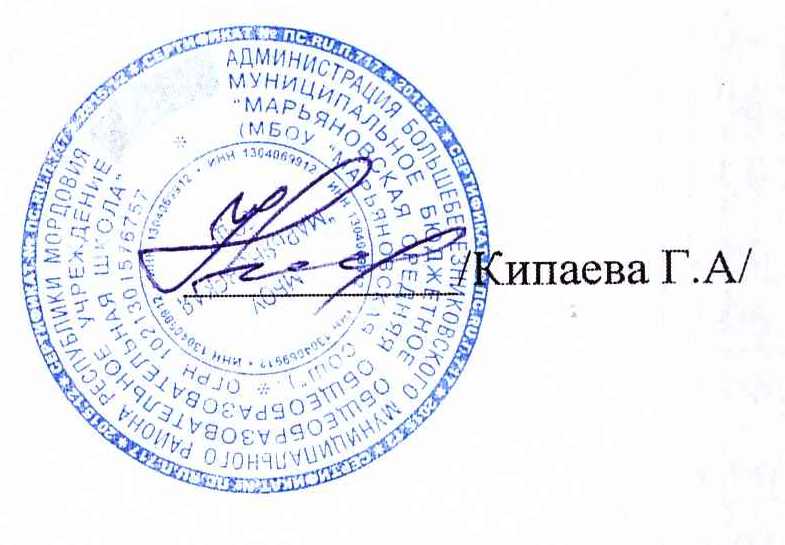 на педагогическом совете МБОУ «Марьяновская СОШ»протокол № 1от 25.08.2020 годаУТВЕРЖДЕНО Приказом  № 95от   25.08.2020 годаДиректор МБОУ«Марьяновская СОШ» Тип проектаЦель проектаПроектный продуктПроектный продуктПрактико- ориентированный, социальныйРешение практических задач.анализ данных социологического опроса, атлас,атрибуты несуществующего государства, бизнес-план,веб-сайт, видеофильм, выставка, газета, буклет журнал,действующая фирма, игра,карта, коллекция,компьютерная анимация, оформление кабинета, пакет рекомендаций, стендовый доклад, сценарий,статья, сказка,костюм, макет, модель, музыкальноепроизведение, мультимедийный продукт,отчёты о проведённых исследованиях, праздник,публикация, путеводитель, реферат, справочник, система школьного самоуправления, серия иллюстраций, учебное пособие, чертеж, экскурсия.ИсследовательскийДоказательство или опровержение какой-либо гипотезы.анализ данных социологического опроса, атлас,атрибуты несуществующего государства, бизнес-план,веб-сайт, видеофильм, выставка, газета, буклет журнал,действующая фирма, игра,карта, коллекция,компьютерная анимация, оформление кабинета, пакет рекомендаций, стендовый доклад, сценарий,статья, сказка,костюм, макет, модель, музыкальноепроизведение, мультимедийный продукт,отчёты о проведённых исследованиях, праздник,публикация, путеводитель, реферат, справочник, система школьного самоуправления, серия иллюстраций, учебное пособие, чертеж, экскурсия.ИнформационныйСбор информации о каком-либо объекте или явлении, анализинформации.анализ данных социологического опроса, атлас,атрибуты несуществующего государства, бизнес-план,веб-сайт, видеофильм, выставка, газета, буклет журнал,действующая фирма, игра,карта, коллекция,компьютерная анимация, оформление кабинета, пакет рекомендаций, стендовый доклад, сценарий,статья, сказка,костюм, макет, модель, музыкальноепроизведение, мультимедийный продукт,отчёты о проведённых исследованиях, праздник,публикация, путеводитель, реферат, справочник, система школьного самоуправления, серия иллюстраций, учебное пособие, чертеж, экскурсия.ТворческийПривлечение интереса публики кпроблеме проекта.анализ данных социологического опроса, атлас,атрибуты несуществующего государства, бизнес-план,веб-сайт, видеофильм, выставка, газета, буклет журнал,действующая фирма, игра,карта, коллекция,компьютерная анимация, оформление кабинета, пакет рекомендаций, стендовый доклад, сценарий,статья, сказка,костюм, макет, модель, музыкальноепроизведение, мультимедийный продукт,отчёты о проведённых исследованиях, праздник,публикация, путеводитель, реферат, справочник, система школьного самоуправления, серия иллюстраций, учебное пособие, чертеж, экскурсия.Игровой или ролевойПредставление опыта участия в решении проблемы проекта.анализ данных социологического опроса, атлас,атрибуты несуществующего государства, бизнес-план,веб-сайт, видеофильм, выставка, газета, буклет журнал,действующая фирма, игра,карта, коллекция,компьютерная анимация, оформление кабинета, пакет рекомендаций, стендовый доклад, сценарий,статья, сказка,костюм, макет, модель, музыкальноепроизведение, мультимедийный продукт,отчёты о проведённых исследованиях, праздник,публикация, путеводитель, реферат, справочник, система школьного самоуправления, серия иллюстраций, учебное пособие, чертеж, экскурсия.№п/пКритерийОценка (в баллах)1.Качество доклада1 - доклад зачитывается2 - доклад пересказывается, но не объяснена суть работы3  - доклад пересказывается, суть работы объяснена4 - кроме хорошего доклада владение иллюстративным материалом 5 - доклад производит очень хорошее впечатление2.Качество ответов на вопросы1 - нет четкости ответов на большинство вопросов 2 - ответы на большинство вопросов3 - ответы на все вопросы убедительно, аргументировано3.Использование демон- страционного материала1 - представленный демонстрационный материал не используется в докладе- представленный демонстрационный материал используется в докладе- представленный демонстрационный материал используется вдокладе, информативен, автор свободно в нем ориентируется4.Оформление демонст-рационного1 - представлен плохо оформленный демонстрационный материал,2  - демонстрационный	материал	хорошо оформлен, но естьотдельные претензииматериала3 - к демонстрационному материалу нет претензийКритерийУровни сформированности навыков проектной деятельностиУровни сформированности навыков проектной деятельностиКритерийБазовыйПовышенныйСамосто- ятельноеприобретение знаний и решение проблемРабота в целом свидетельствует о способности самостоятельно с опорой на помощь руководителя ставить проблему и находить пути её решения; продемонстрирована способность приобретать новые знания и/или осваивать новые способы действий, достигать более глубокого понимания изученногоРабота в целом свидетельствует о способности самостоятельно ставить проблему и находить пути её решения; продемонстрировано свободное владение логическими операциями, навыками критического мышления, умение самостоятельно мыслить;продемонстрирована способность на этой основе приобретать новые знания и/или осваивать новые способы действий, достигать более глубокого понимания проблемыЗнаниепредметаПродемонстрировано пониманиесодержания выполненной работы. В работе и в ответах на вопросы по содержанию работыотсутствуют грубые ошибкиПродемонстрировано свободноевладение предметом проектной деятельности. Ошибки отсутствуютРегулятивные действияПродемонстрированы навыки определения темы и планирования работы.Работа доведена до конца и представлена комиссии; некоторые этапы выполнялись под контролем и при поддержке руководителя. При этом проявляются отдельные элементысамооценки и самоконтроля обучающегосяРабота тщательно спланирована и последовательно реализована, своевременно пройдены все необходимые этапы обсуждения и представления.Контроль и коррекция осуществлялись самостоятельноКоммуникацияПродемонстрированы навыки оформления проектной работы и пояснительной записки, а также подготовки простой презентации.Автор отвечает на вопросыТема ясно определена и пояснена.Текст/сообщение хорошо структурированы. Все мысли выражены ясно, логично, последовательно, аргументированно.Работа/сообщение вызывает интерес. Автор свободно отвечает на вопросыЭтапыВиды деятельностиПланируемаядата исполненияДатафактичес киПодписьруководите ляПодготовкаВыбор темы учебного  проекта итем исследований обучающихся; Разработка основополагающего вопроса и проблемных вопросовучебной темыПланиро ваниеФормулировка задач, которые следует решить;Выбор средств и методов решения задач;Определение последовательности и сроков работПроцесс проектированияСамостоятельная работаПроцесс проектированияОформления записки, плакатов идр.ИтогДостигнутый результатИтогОформлениеЗащита№п/ пФИО ученикаТема проектаИтоговая оценка руководителя проектаПодпись1.2.№п/пФИО ученикаТема проектаДатавыполнения проектаДатазащитыПодписьродителей1.2.… ит.д.